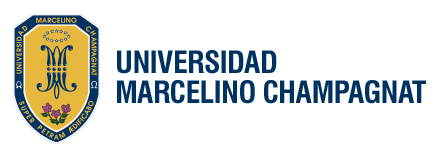 Diplomado enDiseño curricular por capacidades y competencias – Modelo TObjetivo:El Diplomado es eminentemente práctico y pretende dar una visión sintética, sistémica, teórica y práctica del Paradigma Socio-Cognitivo-Humanista y su aplicación en el aula a través del Modelo T. Implica también el conocimiento y elaboración de unidades y métodos de aprendizaje, técnicas metodológicas y diseños de evaluación en concordancia con el Paradigma aplicado.Características:Diplomado presencial de marzo a noviembre (09 meses). Los aprendizajes brindados en las clases presenciales se consolidarán a través de la plataforma virtual. Se entregará materiales por cada asignatura, correspondientes a lecturas básicas de cada asignatura.Este diplomado consta de 20 créditos. Asignaturas: Introducción teórica al paradigma Socio-Cognitivo-Humanista, para desarrollo de competencias y capacidadesDiseño Curricular  según el Paradigma Socio-Cognitivo-Humanista-IDiseño Curricular  según el Paradigma Socio –Cognitivo-Humanista - IIEl triángulo pedagógico. Modelo de aprendizaje, métodos de aprendizaje, estrategias y técnicas metodológicasEvaluación por competencias y capacidades, según el Paradigma Socio-Cognitivo-Humanista. (Modelo T)Requisitos:Copia del Título Profesional o Licenciatura autenticada por el Secretario General de la Universidad, o Instituto Pedagógico de origen. Indispensable.*Certificados de estudios  originales o copia autenticada por el Secretario General de la Universidad o Instituto Pedagógico de origen y/o por notario o por el secretario general de la UMCH.*Partida de nacimiento original o copia legalizada por notario o Secretario General de la UMCH.*Copia simple del DNI vigente.2 fotos carné, a colores con fondo blanco.Ficha de Inscripción al Programa.Recibo de pago por derecho de inscripción (S/.150.00).Para ex alumnos de la Universidad  M. Champagnat, una copia simple de los documentos.Cronograma:Inscripción	:  	Del 21 de octubre 2013 al 14 de marzo 2014Matrícula	:	Del 17 al 19 de marzo 2014  Horario	:	Martes y jueves de 18:00 a 21:00 horasInicio clases	:	Martes 25 de marzo 2014Costos:Inscripción	    	 :  	S/.  150.00 y la entrega de la documentación solicitada Costo  Diplomado 	 :	S/. 2,000.00Formas de pago  	 :	*Los ex alumnos de la UMCH y profesores de los colegios Maristas y poseedores de la tarjeta  B-Card  tienen un 10% de descuento (que se realizará en la primera armada). Los descuentos no son acumulables.*El programa se abrirá con un mínimo de 25 participantes.Informes:* Al contado (incluido el 10% dscto.)* Al contado (incluido el 10% dscto.) S/. 1.820,00 * En partes:Matrícula y primera cuota S/.   600,00 7 cuotas de S/.   200,00  c/u